附件4腾讯会议考生面试流程1、手机微信中打开老师发给你的会议链接。如：https://meeting.tencent.com/dm/Zxf0xjKsxSxB2、点击会议链接，选择小程序入会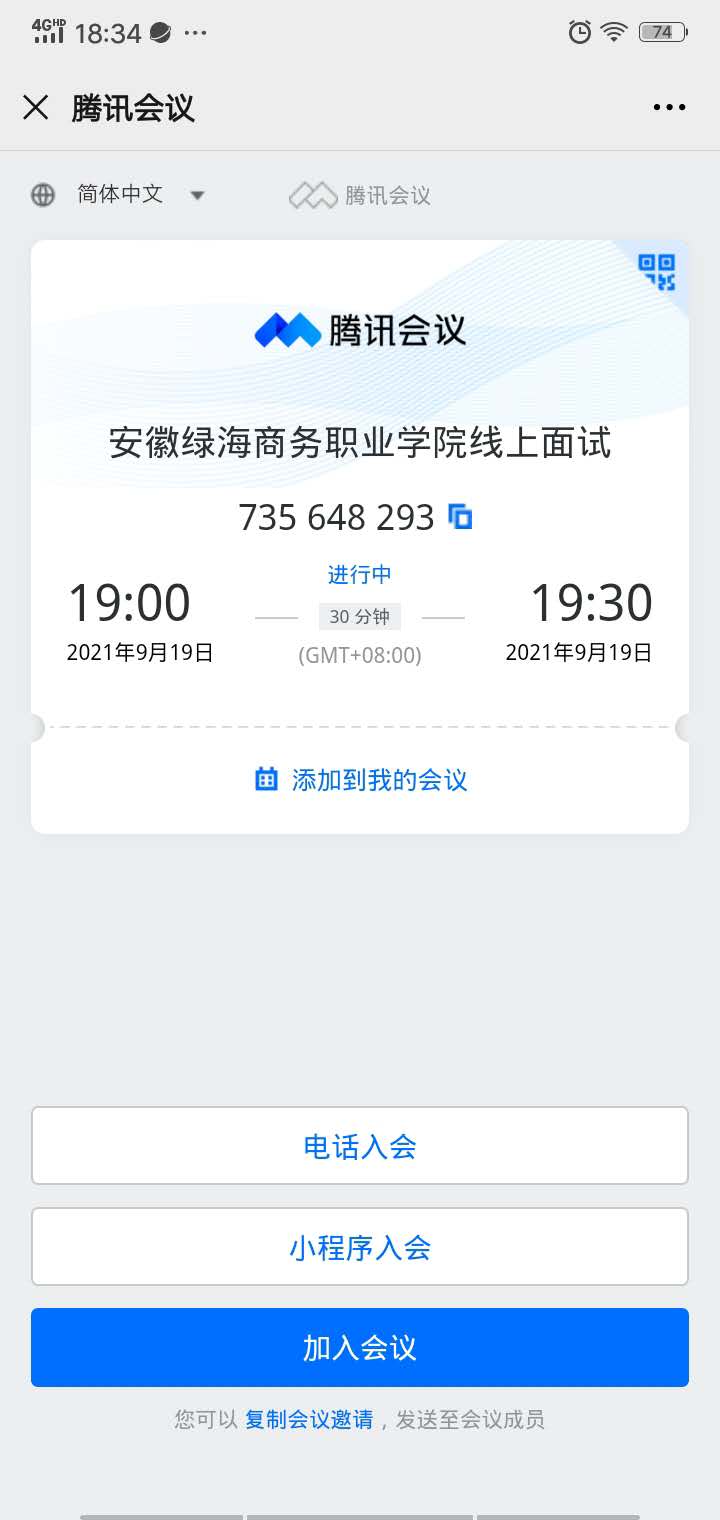 长按识别小程序码，选择腾讯会议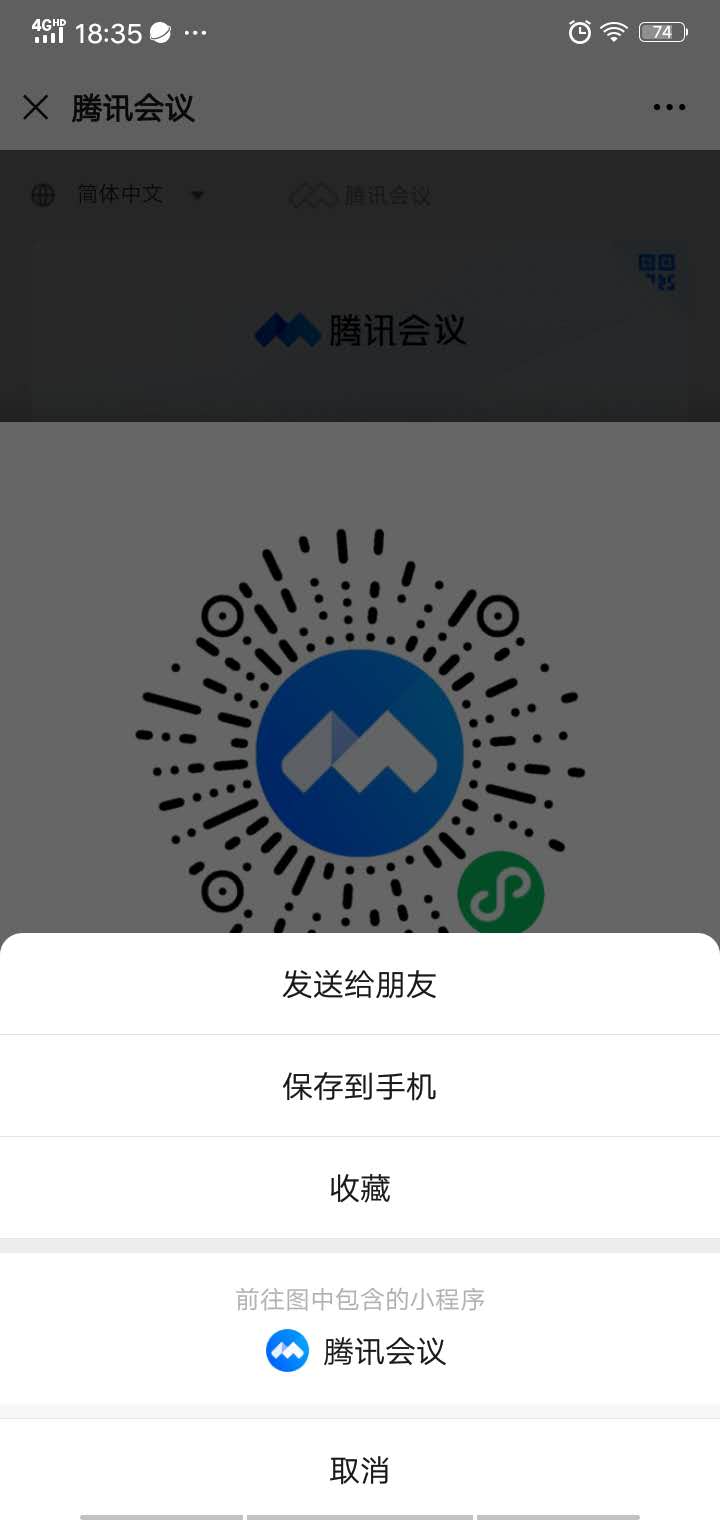 开启麦克风和扬声器，点击加入会议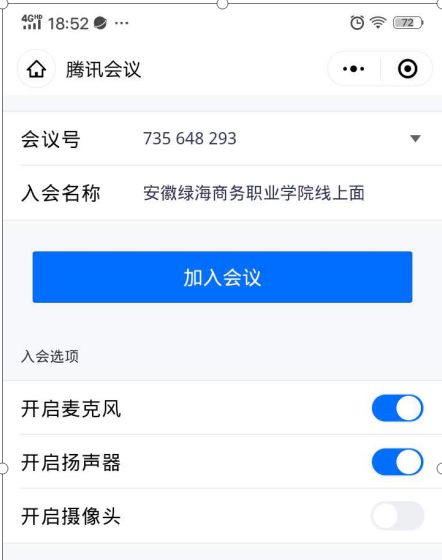 等待线上面试考官邀请入会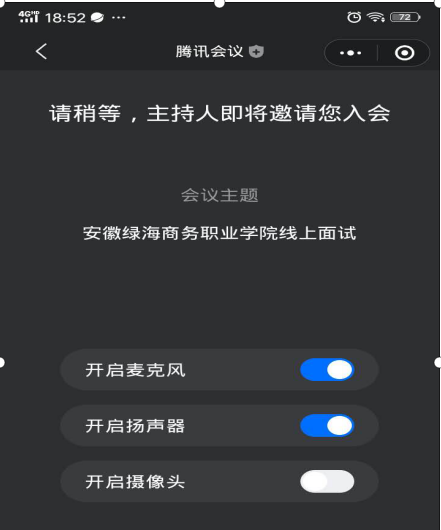 6、面试结束后离开会场